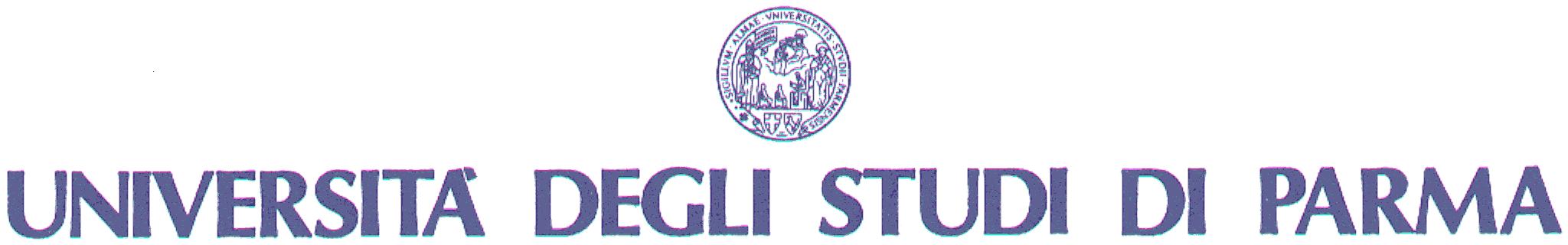  DIPARTIMENTO DI ECONOMIA43125 Parma – Italia – V. J.F.Kennedy, 6 –   Tel. 0521/032281 – 032455 - 032453    Fax  0521/032400 – www.unipr.it Anno Accademico 2016/2017Bando per l’ammissioneal Corso di Laurea Magistrale a numero programmato inTRADE MARKETING E STRATEGIE COMMERCIALI - TRADEclasse LM-77 (Scienze economico - aziendali)1 - POSTI DISPONIBILI: 180- n. 174 per cittadini italiani, cittadini dell’Unione Europea e cittadini non comunitari equiparati- n. 4 per cittadini non comunitari residenti all’estero- n. 2 per cittadini della Repubblica Popolare Cinese – Contingente “Marco Polo”Dei complessivi 180 posti, 110 posti verranno assegnati nella 1° sessione (selezione del 19 luglio 2016) e 70 posti verranno assegnati nella 2° sessione (selezione dell’ 8 novembre 2016). Nella 2° sessione di ammissione verranno assegnati anche eventuali posti che rimarranno disponibili nella 1° sessione di ammissione.Il presente bando si riferisce esclusivamente alla 1° sessione di ammissione(19 luglio 2016 - 110 posti di cui due riservati al Contingente Marco Polo)Con riferimento alla 2° sessione di ammissione (8 novembre 2016) verrà pubblicato un ulteriore bando che conterrà il numero di posti ancora disponibili, nonché modalità e scadenze per la selezione e l’immatricolazione.Tutti coloro che intendono immatricolarsi al Corso di Laurea Magistrale in Trade Marketing e Strategie Commerciali devono sostenere il test di ammissioneSono assoggettati al test di ammissione anche i Candidati in possesso di titolo accademico italiano o estero idoneo e i Candidati che intendano trasferirsi da altri corsi di laurea della medesima o altra Università che non risultino ammissibili ad anni successivi al primo.Per i cittadini non comunitari residenti all’estero valgono le norme per l'ammissione, modalità e scadenze definite dal M.I.U.R. e consultabili sul sito: http://www.studiare-in-italia.it/studentistranieri/I posti riservati a cittadini della Repubblica Popolare Cinese – Contingente “Marco Polo”, qualora non interamente utilizzati, verranno messi a disposizione della procedura di riassegnazione gestita dal Ministero dell’Istruzione, dell’Università e della Ricerca. Qualora anche in questo caso risultassero ancora inutilizzati dei posti, questi saranno messi a disposizione dei cittadini non comunitari residenti all’estero.L’eventuale utilizzo dei posti riservati alle categorie sopra indicate, potrà aver luogo secondo quanto disposto dalla Circolare del Direttore Generale del M.I.U.R. prot. n. 1008 del 20/09/2012.2 – TITOLO DI STUDIO RICHIESTOSono ammessi ad iscriversi al test del Corso di Laurea Magistrale sopracitato laureati e laureandi, purché in possesso, alla data di iscrizione al test, dei requisiti indicati di seguito.Alla sessione di ammissione (test) del Corso di Laurea Magistrale sopracitato possono accedere i candidati che,  al 15 luglio 2016 (data di chiusura delle iscrizioni al test): abbiano già conseguito un titolo di Laurea triennale, magistrale o equivalente, della Classe L-18 (ex 270/04) o 17 (ex 509/99), con una conoscenza specifica delle tematiche inerenti al settore SECS-P/08 (comprovata dall’aver acquisito almeno 9 CFU nel settore SECS-P/08), oppure;abbiano già conseguito un titolo di Laurea triennale nella Classe L-18 (ex 270/04) o 17 (ex 509/99), oppure Laurea magistrale della Classe LM-77 (ex 270/04) o Specialistica della Classe 84/S (ex 509/99), oppure quadriennale equiparata, con una conoscenza specifica delle tematiche inerenti al settore SECS-P/08 (comprovata dall’aver acquisito almeno 9 CFU nel settore SECS-P/08); abbiano già conseguito un titolo di laurea in una Classe diversa da quelle indicate al punto precedente, purché siano stati acquisiti almeno 27 CFU così ripartiti:almeno 9 CFU nel settore SECS-P/08;almeno 9 CFU in uno o più dei seguenti settori: SECS-P/01, SECS-P/02, SECS-P/03, SECS-P/06 o SECS-P/12;almeno 9 CFU in uno o più dei seguenti settori: SECS-S/01, SECS-S/03, SECS-S/04, SECS-S/05, SECS-S/06, M-PSI/01, M-PSI/03, M-PSI/05 e M-PSI/06, SPS/07, SPS/08;abbiano già conseguito un titolo accademico estero riconosciuto idoneo;NON abbiano ancora conseguito un titolo di laurea triennale, magistrale o equivalente, ma siano già in possesso, alla data del 15 luglio 2016, data di chiusura delle iscrizioni al test, dei seguenti requisiti: per i laureandi, iscritti ad una Laurea triennale Classe L-18 (ex 270/04) o 17 (ex 509/99), oppure ad una Laurea magistrale della Classe LM-77 (ex 270/04) o 84/S (ex 509/99), o quadriennali equiparate,  almeno 9 CFU nel settore SECS-P/08;per i laureandi, iscritti ad un corso di laurea in una Classe diversa da quelle indicate al punto precedente, almeno 27 CFU così ripartiti:• almeno 9 CFU nel settore SECS-P/08;• almeno 9 CFU in uno o più dei seguenti settori: SECS-P/01, SECS-P/02, SECS-P/03, SECS-P/06 o SECS-P/12;• almeno 9 CFU in uno o più dei seguenti settori: SECS-S/01, SECS-S/03, SECS-S/04, SECS-S/05, SECS-S/06, M-PSI/01, M-PSI/03, M-PSI/05 e M-PSI/06, SPS/07, SPS/08.Si noti che coloro che non abbiano ancora conseguito il titolo triennale o quadriennale equivalente alla data di iscrizione al test dovranno necessariamente conseguirlo entro il 30 settembre 2016 e presentarlo alla Segreteria Studenti per perfezionare l’eventuale immatricolazione, a seguito di superamento del test e collocazione utile in graduatoria. Se non lo conseguiranno entro tale data decadranno da qualsiasi diritto maturato con l’eventuale superamento del test e collocazione utile in graduatoria. E’ consentito tuttavia presentarsi alla seconda sessione del test di ammissione (8 novembre 2016), rifacendo la procedura di iscrizione e versando il contributo. I candidati dovranno esibire, il giorno del test di ammissione, un documento, anche mediante autocertificazione, che contenga:l’elenco dettagliato di tutti gli esami sostenuti fino alla data di iscrizione al test, con indicazione per ciascun esame del rispettivo Settore Scientifico-Disciplinare e dei relativi crediti maturati;  la media dei voti, espressa in trentesimi e calcolata su tutti gli esami sostenuti fino alla data di iscrizione al test (escluso tutto quanto non faccia media), ponderata con i CFU di ciascun esame. La media deve riportare due cifre decimali (no arrotondamenti). Va indicato altresì, a parte, il numero di lodi conseguite. Solo per i laureati, il voto di laurea.In allegato al presente bando (pag. 10) è disponibile il modulo da utilizzare per autocertificare quanto sopra.3 - ISCRIZIONE AL TEST DI AMMISSIONEI Candidati cittadini italiani, cittadini dell’Unione Europea e cittadini non comunitari equiparati, dovranno iscriversi al test di ammissione dal 16 giugno 2016, entro il termine perentorio del 15 luglio 2016, con la seguente modalità: a. collegarsi all'apposito servizio on-line sul sito web di Ateneo http://www.unipr.it/iscrizioni b. registrarsi inserendo i dati richiesti: codice fiscale, dati anagrafici e dati del titolo di studio (denominazione titolo conseguito o da conseguire, voto di laurea, solo se già conseguito, classe di appartenenza, ateneo)c. al termine della procedura on-line, produrre una stampa della domanda di iscrizione al test di ammissione e del Pagamento Mediante Avviso (M.A.V.) bancario o ricevuta pagamento on-line d. effettuare il pagamento del contributo di iscrizione alla prova di Euro 50,00, entro il termine perentorio del 15 luglio 2016, con una delle seguenti modalità:- on line mediante carta di credito, anche non di proprietà dello studente;- presso qualunque Istituto Bancario, utilizzando il M.A.V. bancario, stampato al termine della procedura di iscrizione al test di ammissione. Non sono ammessi pagamenti né con bonifico bancario, né presso gli uffici postali.NON E’ PREVISTO IN ALCUN CASO IL RIMBORSO DEL CONTRIBUTO VERSATO.N.B.: 	L’indicazione di dati non veritieri e difformi dalla realtà comporta l’esclusione dalla graduatoria finale o la decadenza dall’eventuale iscrizione.  La procedura di iscrizione on-line assegna username e password che devono essere stampate e conservate: saranno indispensabili per ogni procedura successiva.La procedura sopra descritta è l'unica modalità di iscrizione al test di ammissione.Sono ammessi al test di ammissione solo ed esclusivamente i Candidati che abbiano perfezionato l’iscrizione e il pagamento entro i termini e con le modalità sopra descritte.I Candidati diversamente abili, ai sensi della Legge n. 104/92, così come modificata dalla Legge n. 17/99, dovranno fare esplicita richiesta in relazione al proprio grado di invalidità, riguardo l’ausilio necessario nonché l’eventuale necessità di tempi aggiuntivi per l’espletamento della prova d’esame (Modello A/38 e A/38 TER da scaricare dal sito Web dell’Università e da recapitare alla Segreteria Studenti entro il 15 luglio 2016 - ore 12,00). Per ogni utile indicazione è consigliabile che il Candidato prenda preventivo contatto con la Delegata del Rettore con funzioni di coordinamento delle Iniziative per studenti disabili e fasce deboli (tel. 0521.033554-72 o 329/0189240), o con il  Servizio Sostegno fasce deboli http://www.dis-abile.unipr.it/È in ogni caso possibile contattare per informazioni la Segreteria Studenti Economia – Via M. D’Azeglio, 85/A – 43125 Parma - Tel. 0521-032377 negli orari di apertura al pubblico.Tutti i Candidati del Contingente “Marco Polo” dovranno recarsi presso  del Dipartimento di Economia entro il termine perentorio del 15 luglio 2016 ore 12 per effettuare l’iscrizione al test di ammissione.Tutti i Candidati non comunitari residenti all’estero devono aver prima superato la prova di conoscenza della lingua italiana per essere ammessi al test di ammissione come indicato al successivo punto 4 e, successivamente, potranno iscriversi alla seconda sessione del test (8 novembre 2016).4 - PROVA DI CONOSCENZA DELLA LINGUA ITALIANA - per cittadini non comunitari residenti all’esteroI Candidati, cittadini non comunitari residenti all’estero, che si iscrivono per la prima volta all’Università in Italia,  per essere ammessi al test di ammissione, devono obbligatoriamente avere prima superato la prova di conoscenza di Lingua Italiana prevista il 2 settembre 2016 presso il Dipartimento di Economia di Parma o dimostrare di averla svolta presso altro Ateneo, salvo nei casi di esonero per disposizioni interne o previsti dalle “Norme per l'accesso degli studenti stranieri ai corsi universitari anno accademico 2016-2017” pubblicata su http://www.studiare-in-italia.it/studentistranieri/   I Candidati cittadini non comunitari residenti all’estero potranno pertanto iscriversi solo alla seconda sessione del test (8 novembre 2016). I Candidati dovranno presentarsi alla prova muniti di passaporto con visto d’ingresso "per motivi di studio". In attesa e fino al rilascio del permesso di soggiorno, il Candidato sarà ammesso alla prova con riserva.5 – MODALITÀ DI SVOLGIMENTO E PROGRAMMA DEL TEST DI AMMISSIONEIl test di ammissione avrà luogo anche nel caso in cui il numero dei Candidati fosse inferiore ai posti indicati a Bando.Il test di ammissione avrà luogo il giorno 19 luglio 2016 alle ore 9.00. Per l’effettuazione delle operazioni di riconoscimento i Candidati sono convocati alle ore 9,00 del giorno previsto presso le aule che verranno rese note, successivamente alla chiusura delle iscrizioni al test di ammissione, sul sito web del Dipartimento di Economia http://www.dipartimentoeconomia.unipr.it/it/offerta-formativa-2016-17 Ad eccezione della comunicazione delle aule dove verranno espletate le prove, non verranno date ulteriori comunicazioni oltre il presente bando.I Candidati devono obbligatoriamente presentarsi al test di ammissione con:- un documento valido d’identità: carta di identità, passaporto, patente di guida italiana;- penna a sfera nera;- la stampa della domanda di iscrizione al test di ammissione;- la ricevuta del versamento effettuato;- un documento, anche mediante autocertificazione, che contenga:l’elenco dettagliato di tutti gli esami sostenuti fino alla data di iscrizione al test, con indicazione per ciascun esame del rispettivo Settore Scientifico-Disciplinare e dei relativi crediti maturati;  la media dei voti, espressa in trentesimi e calcolata su tutti gli esami sostenuti fino alla data di iscrizione al test (escluso tutto quanto non faccia media), ponderata con i CFU di ciascun esame. La media deve riportare due cifre decimali (no arrotondamenti). Va indicato altresì, a parte, il numero di lodi conseguite; solo per i laureati, il voto di laurea.In allegato al presente bando (pag. 10) è disponibile il modulo da utilizzare per autocertificare quanto sopra. La Commissione Giudicatrice, nominata dal Consiglio di Corso di Studio, è composta da n. 5 membri effettivi e n. 3 membri supplenti scelti fra il personale docente e ricercatore afferente al Dipartimento di Economia. controllerà l’identità di ciascun Candidato, annotando su un apposito registro gli estremi del documento di riconoscimento. Il Candidato firmerà sul registro all’atto del riconoscimento e al termine della prova, dopo aver riconsegnato il plico contenente le prove.La prova di ammissione consiste nella soluzione di quesiti a risposta multipla, di cui una sola risposta esatta tra quelle indicate.I quesiti saranno 25 da risolvere in un’ora. Ciascun Candidato riceverà un plico contenente le prove, la cui integrità sarà già stata accertata dalla Commissione Giudicatrice.Durante le prove è vietato ai Candidati comunicare tra loro verbalmente o per iscritto, ovvero mettersi in relazione con altri, salvo che con gli incaricati della vigilanza o con i membri della Commissione Giudicatrice. E’ vietato, inoltre, tenere con sé borse, zaini, libri, appunti, carta, telefoni cellulari, calcolatrici e altri strumenti elettronici; chi ne fosse in possesso deve obbligatoriamente depositarli al tavolo della Commissione prima dell’inizio della prova.Il Candidato trovato in possesso dei suddetti oggetti sarà immediatamente escluso dalla prova.Il Candidato per la compilazione del questionario deve fare uso esclusivamente di penna a sfera nera; ha la possibilità di correggere una (e una sola) risposta eventualmente già data ad un quesito, avendo cura di annerire completamente la casella precedentemente tracciata, e barrandone un’altra. Deve risultare in ogni caso un contrassegno in una sola delle caselle affinché sia chiaramente manifestata la propria volontà. In caso contrario si riterrà non fornita alcuna risposta.Il Candidato ha l’obbligo di rimanere nell’aula di esame fino alla scadenza del tempo concesso per la prova. Non saranno concesse deroghe.I quesiti verteranno sulla conoscenza di concetti relativi alle seguenti discipline: Economia e gestione delle imprese, Marketing, Marketing Distributivo, Economia Politica e Statistica. Per preparare il test è necessario approfondire la seguente bibliografia di riferimento:Marketing Distributivo (2009), di Lugli G, UTET, capitoli 1, 3, 4, 5, 6, 7, 8, 10.Principi di Marketing (2009) di Kotler, P. e Armstrong, G., 13ma edizione, a cura di W. G. Scott, 2009, Pearson Education, Milano. Capitoli 1, 2, 3, 4, 5, 6, 7. Economia e Management per il Marketing (2010), di Negri F. e Sabbadin E., Giappichelli Editore, Torino, Capitoli 1, 4, 5, 6, 7 oppure, in alternativa, Economia e Management delle Imprese (2009), di Di Bernardo B., Gandolfi V., Tunisini A., edito HOEPLI, Capitoli: 2, 6, 7, 11, 14, 15, 16, 18.Principi di Economia (2011), di Mankiw N.G., Taylor M.P., Zanichelli, dal capitolo 1 al capitolo 17.M.A. Milioli, M. Riani, S. Zani, Introduzione all’analisi dei dati statistici, II edizione ampliata, Pitagora, Bologna, 2011 e A. Cerioli, M. A. Milioli, Introduzione all’inferenza statistica senza (troppo) sforzo, II edizione, Uni.nova, Parma, 2007. Oppure, in alternativa ai due testi citati: D. Piccolo, Statistica per le decisioni, Il Mulino, Bologna, 2010. Capitoli 1-12; 14; 15; 18 (con esclusione delle parti su "Ambiente R").	6 – VALUTAZIONE PREPARAZIONE INDIVIDUALENell’ambito del processo di selezione sarà verificata l’adeguatezza della preparazione individuale dei candidati. A tal fine i candidati all’ammissione alla laurea Magistrale in Trade Marketing e Strategie Commerciali dovranno conseguire un punteggio minimo pari a 30 nel test di ammissione (tale punteggio riguarda solamente il test e non anche il punteggio attribuito al voto di laurea). Il raggiungimento del punteggio minimo nel test di ammissione comporterà il riconoscimento dell’adeguatezza della preparazione individuale dei candidati.7 – GRADUATORIAA seguito del raggiungimento del punteggio minimo nel test di ammissione, sarà redatta una graduatoria per il contingente previsto.La graduatoria sarà espressa in centesimi: il punteggio complessivo conseguito da ciascun Candidato sarà calcolato tenendo conto: del punteggio conseguito nel test (con peso: 75%) e della carriera (con peso: 25%). Specificamente, per quanto riguarda la carriera, verranno considerati i seguenti elementi, in ordine di priorità: 1) media dei voti calcolata su tutti gli esami sostenuti (escluso tutto quanto non faccia media), ponderata con i CFU di ciascun esame; 2) conseguimento del titolo di laurea; 3) voto di laurea.I candidati dovranno fornire le indicazioni relative alla carriera tramite certificazione e/o autocertificazione, come indicato al precedente punto 2. Il punteggio conseguito nel test sarà ricavato secondo i seguenti criteri:3 punti per ogni risposta esatta;- (meno) 0,50 punti per ogni risposta sbagliata;0 punti per ogni risposta non data.In caso di parità di punteggio nella graduatoria generale è attribuita la priorità al soggetto anagraficamente più giovane.Pubblicità della graduatoriaIl 27 luglio 2016 sarà resa nota, mediante pubblicazione sul sito web del Dipartimento di Economia http://www.dipartimentoeconomia.unipr.it/it/offerta-formativa-2016-17la graduatoria che sarà inoltre affissa alla Bacheca della Segreteria Studenti di Economia in Via D’Azeglio n.85/A – Parma.La graduatoria esposta e pubblicata rappresenta l’unico mezzo legale e ufficiale di pubblicità dell’esito della prova.Non verrà data nessuna comunicazione scritta o telefonica ai candidati sull’esito della graduatoria.8 – IMMATRICOLAZIONE DEI CANDIDATI UTILMENTE COLLOCATI IN GRADUATORIA8.1 Candidati che si immatricolanoI Candidati utilmente collocati in graduatoria entro i primi 110 (di cui due candidati del contingente “Marco Polo”), dovranno immatricolarsi tassativamente dal 29 luglio al 30 settembre 2016 ore 12,00.Prima di iniziare la procedura di immatricolazione on line il candidato deve avere a disposizione: un dispositivo connesso a Internet;una stampante;un documento di identità valido;il codice fiscale;i dati del diploma di maturità e di laurea ;un indirizzo e-mail valido (al quale sarà inviata la conferma dell’immatricolazione);una carta di credito (solo se si intende utilizzare questa forma di pagamento). Le carte accettate sono: CARTA SÌ, JCB, MAESTRO, MASTERCARD, VISA, VISA ELECTRON. Viene accettato anche il pagamento tramite PAGOBANCOMATuna fotografia formato tessera.Effettuare il login collegandosi all'apposito servizio on-line http://www.unipr.it/iscrizioni,  inserendo username e password ottenuti dalla procedura di iscrizione al test, o già in possesso per i candidati provenienti da codesto Ateneo; cliccare sulla voce di menu Iscrizioni On Line e individuare il corso di studio prescelto.In questa fase, gli interessati sono tenuti ad allegare (attraverso un upload) nella procedura informatica:una propria fotografia formato tessera che mostri in primo piano il volto; fotocopia di entrambi i lati del documento di riconoscimento personale i cui dati sono stati inseriti in fase di immatricolazione;fotocopia di entrambi i lati del documento del codice fiscale.Procedere alla stampa della domanda di immatricolazione completandola con data e firma. Procedere alla stampa del MAV (nel caso non si sia scelto di utilizzare il pagamento con carta di credito) per poter effettuare il pagamento della 1^ rata presso qualunque Istituto Bancario; non sono ammessi pagamenti né con bonifico bancario, né presso gli uffici postali.Una volta completata la procedura di immatricolazione on line lo studente dovrà inviare entro il termine perentorio del 30 settembre 2016 ore 12,00 la scansione della ricevuta del pagamento e  della domanda di immatricolazione all’indirizzo e-mail della Segreteria Studenti di Economia  segrstec@unipr.itLa mail deve obbligatoriamente riportare nell’oggetto: COGNOME, NOME, CORSO DI LAUREA PRESCELTO.Dopo aver ricevuto i documenti e la conferma del pagamento, all’assegnazione della matricola si creerà un’e-mail di servizio a conferma dell’immatricolazione, contenente il numero di matricola e l’indirizzo e-mail assegnato dall’Università (es: nome.cognome@studenti.unipr.it); questi due dati sono essenziali per la futura carriera di studente universitario. L’Università di Parma infatti comunicherà con i propri studenti solo utilizzando tale indirizzo e-mail tutte le informazioni amministrative necessarie al proseguimento del corso di studi.Si ricorda inoltre che la password resterà quella decisa dal candidato all’atto dell’autenticazione all’interno del sito dell’Ateneo. Si raccomanda di conservare con la massima cura questi dati che saranno indispensabili per tutta la carriera universitaria.N.B. La mancata immatricolazione di candidati posizionati in graduatoria entro i termini relativi alla seconda sessione, comporterà l’annullamento del punteggio ottenuto che non verrà in alcun modo considerato per eventuali partecipazioni a future sessioni di ammissione.I titoli di studio rilasciati da autorità estere vanno corredati di traduzione ufficiale in lingua italiana, nonché di legalizzazione e di “dichiarazione di valore” a cura della Rappresentanza Diplomatica Consolare Italiana competente per territorio.  Il punteggio conseguito è uniformato al voto minimo italiano.N.B. La mancata immatricolazione di candidati posizionati in graduatoria entro i termini relativi alla prima sessione, comporterà l’annullamento del punteggio ottenuto nella prima sessione di ammissione (anche se superiore a 30) che non verrà in alcun modo considerato nella eventuale partecipazione del candidato stesso alla seconda sessione di ammissione.8.2 Studenti che provengono da altra Università (Trasferimenti in ingresso), previo testGli Studenti che provengano da altra Università - sempre entro il termine perentorio del 30 settembre 2016 – ore 12,00 - dovranno, contestualmente:ritirare il nulla osta dalla Segreteria Studenti Economia, da consegnarsi alla  Studenti di partenza;presentare copia della domanda di trasferimento, debitamente firmata dalla  Studenti dell’Ateneo di partenza, alla  Studenti Economia – Via M. D’Azeglio 85/A 43125 – Parma, entro il 30 settembre 2016;perfezionare l’immatricolazione come previsto dal punto 8.1 del presente bando e consegnare la domanda di trasferimento versando la prima rata delle tasse 2016/2017 e la tassa di congedo in arrivo, nella misura stabilita dal Consiglio di Amministrazione. La Segreteria Studenti di Economia avviserà gli studenti al ricevimento della documentazione inviata dall’Ateneo di partenza.8.3 Studenti che provengono da altri Corsi di Laurea dell'Università di Parma (Passaggi in ingresso), previo testGli Studenti che provengano da altri Corsi di Laurea dell’Università di Parma - sempre entro il termine perentorio del 30 settembre  2016 – ore 12,00 dovranno, contestualmente:ritirare nulla osta dalla  Studenti Economia, da consegnarsi alla  Studenti di partenza;perfezionare l’immatricolazione con la consegna della domanda di passaggio, debitamente firmata dalla Segreteria di partenza, versando la prima rata delle tasse 2014/2016 presso  Studenti Economia - Via M. D’Azeglio 85/A 43125 – Parma, entro il 30 settembre 2016.Tali Studenti devono obbligatoriamente essere in regola con tutti i pagamenti relativi ad anni accademici precedenti.COLORO CHE NON RISPETTERANNO LA SCADENZA PERENTORIA DEL 30 SETTEMBRE 2016 (ORE 12,00) SARANNO CONSIDERATI TACITAMENTE RINUNCIATARI, INDIPENDENTEMENTE DALLE MOTIVAZIONI GIUSTIFICATIVE DEL RITARDO E I POSTI RESISI VACANTI SARANNO MESSI A DISPOSIZIONE PER IL RECUPERO.9 - RECUPERO POSTI I posti non coperti a conclusione della procedura di immatricolazione dei candidati utilmente collocati in graduatoria verranno assegnati utilizzando la graduatoria generale di merito. Terminate le immatricolazioni, il giorno 5 ottobre 2016 sarà pubblicato il richiamo con l’indicazione del numero dei posti ancora disponibili per ciascun contingente, ed il termine entro il quale i candidati utilmente collocati in graduatoria dovranno espletare le procedure di immatricolazione. La pubblicazione della graduatoria di cui sopra avverrà sul sito web del Dipartimento di Economia hhttp://www.dipartimentoeconomia.unipr.it/it/offerta-formativa-2016-17 e rappresenterà l'unico mezzo di pubblicità legale.L’interessato/a alla procedura di recupero posti, dal 5 ottobre 2016 ed entro e non oltre le ore 12,00 del giorno che sarà indicato sul sito web di cui sopra, deve: • collegarsi all'apposito servizio on line http://www.unipr.it/iscrizioni inserendo username e password già in possesso, ottenuti dalla procedura di iscrizione al test, o già in possesso per i laureati presso codesto Ateneo,• procedere all’immatricolazione (si veda Punto 8.1).L’immatricolazione si intende perfezionata con l’invio entro il giorno che sarà indicato sul sito web del Dipartimento di Economia http://www.dipartimentoeconomia.unipr.it/it/offerta-formativa-2016-17 della necessaria documentazione all’indirizzo e-mail della Segreteria Studenti di Economia  segrstec@unipr.itNESSUN’ALTRA MODALITA’ DI CONSEGNA SARA’ RITENUTA VALIDA AI FINI DELL’IMMATRICOLAZIONE. EVENTUALI CANDIDATI CHE PRESENTINO LA DOMANDA CON MODALITA’ NON AMMESSE SARANNO AUTOMATICAMENTE ESCLUSI DALLA PROCEDURA.10 – SVOLGIMENTO TEST DI AMMISSIONE DELLA SECONDA SESSIONE (8 novembre 2016) Al termine delle procedure sopra indicate, come già riportato, è prevista la seconda sessione di ammissione. Scadenze e modalità verranno rese note attraverso apposito bando pubblicato sul sito web del Dipartimento di Economia http://www.dipartimentoeconomia.unipr.it/it/offerta-formativa-2016-17AL SECONDO TEST POTRANNO ISCRIVERSI ANCHE TUTTI COLORO CHE NON SONO RISULTATI UTILMENTE COLLOCATI UTILMENTE IN GRADUATORIA NELLA PRIMA SESSIONE, EFFETTUANDO UNA NUOVA ISCRIZIONE E UN NUOVO PAGAMENTO DEL CONTRIBUTO DI ISCRIZIONE ALLA PROVA.GRIGLIA RIEPILOGATIVA SCADENZEPRIMA SESSIONE DI AMMISSIONE – POSTI 110(di cui 2 riservati a studenti del Contingente Marco Polo)                                              Parma, 3 maggio 2016 Informativa ai sensi dell’art. 13 del d.lg. 30.06.03 n. 196 “Codice in materia di dati personali”1. Finalità del trattamento.Il trattamento dei dati personali richiesti è finalizzato alla determinazione del punteggio, corrispondente a ciascun codice identificativo univoco, conseguito a seguito dello svolgimento delle prove di ammissione ai corsi di laurea o del presente bando. Le prove di ammissione sono previste dalla legge 2 agosto 1999, n. 264 recante norme in materia di accessi ai corsi universitari2. Modalità del trattamento e soggetti interessati.Il trattamento dei dati personali è curato, in base ad una procedura informatizzata nel pieno rispetto della normativa vigente in materia di tutela dei dati personali (d.lgs. 196/03). Le prove ed il relativo punteggio possono essere trasmesse a soggetti esterni in modo che, sotto il controllo della Commissione di esame, in base ai dati anagrafici in loro possesso, possano procedere all’abbinamento con i Candidati e alla predisposizione dei risultati.3. Natura del conferimento dei dati e conseguenze di un eventuale rifiuto.Il conferimento dei dati personali, presenti nel modulo anagrafica, che viene trattenuto al termine di ciascuna prova dall’Ateneo, è obbligatorio per l’abbinamento codice/studente/punteggio ottenuto ai fini della redazione della graduatoria. La mancata acquisizione dei dati comporta l’annullamento della prova.4. Titolare e responsabile del trattamento dei dati:E’ titolare e responsabile del trattamento dei dati, in relazione alla determinazione del punteggio conseguito, corrispondente a ciascun codice identificativo della prova l’Università degli Studi di Parma con sede in via Università, 12 – 43125 – Parma www.unipr.it 5. Diritti di cui all’art. 7 del d.lg. 196/2003:(Diritto di accesso ai dati personali ed altri diritti)'interessato ha diritto di ottenere la conferma dell'esistenza o meno di dati personali che lo riguardano, anche se non ancora registrati, e la loro comunicazione in forma intelligibile.'interessato ha diritto di ottenere l'indicazione: a) dell'origine dei dati personali;b) delle finalità e modalità del trattamento;c) della logica applicata in caso di trattamento effettuato con l'ausilio di strumenti elettronici;d) degli estremi identificativi del titolare, dei responsabili e del rappresentante designato ai sensi dell'articolo 5, comma 2;e) dei soggetti o delle categorie di soggetti ai quali i dati personali possono essere comunicati o che possono venirne a conoscenza in qualità di rappresentante designato nel territorio dello Stato, di responsabili o incaricati.'interessato ha diritto di ottenere:a) l'aggiornamento, la rettificazione ovvero, quando vi ha interesse, l'integrazione dei dati;b) la cancellazione, la trasformazione in forma anonima o il blocco dei dati trattati in violazione di legge, compresi quelli di cui non è necessaria la conservazione in relazione agli scopi per i quali i dati sono stati raccolti o successivamente trattati;c) l'attestazione che le operazioni di cui alle lettere a) e b) sono state portate a conoscenza, anche per quanto riguarda il loro contenuto, di coloro ai quali i dati sono stati comunicati o diffusi, eccettuato il caso in cui tale adempimento si rivela impossibile o comporta un impiego di mezzi manifestamente sproporzionato rispetto al diritto tutelato.'interessato ha diritto di opporsi, in tutto o in parte:a) per motivi legittimi al trattamento dei dati personali che lo riguardano, ancorché pertinenti allo scopo della raccolta;b) al trattamento di dati personali che lo riguardano a fini di invio di materiale pubblicitario o di vendita diretta o per il compimento di ricerche di mercato o di comunicazione commerciale.All.to 1Dichiarazione sostitutiva di certificazione(art. 46 D.P.R.28 dicembre 2000 n. 445) (Da compilare digitalmente. Stampare e firmare solo una volta compilato)Il /la Sottoscritto /aDATI ANAGRAFICIRESIDENZAconsapevole che chiunque rilascia dichiarazioni mendaci è punito ai sensi del Codice Penale e delle leggi speciali in materia, ai sensi e per gli effetti dell'art. 46 D.P.R. n. 445/2000 e che il rilascio di informazioni non veritiere comporta l’immediato decadimento da eventuali graduatorie e immatricolazioni che possano conseguire al sostenimento del test di ammissione per il quale la presente dichiarazione è resa,DICHIARA di essere in possesso dei requisiti necessari alla iscrizione e partecipazione al test di ammissione alla Laurea Magistrale in Trade Marketing e Strategie Commerciali, perché (barrare l’opzione corrispondente):        ha già conseguito,      	   NON ha ancora conseguito alla data di oggi il titolo di Laurea Triennale  in (SCRIVERE LA DENOMINAZIONE DEL CORSO DI LAUREA E L’ATENEO - OBBLIGATORIO)         della classe (INSERIRE LA CLASSE – OBBLIGATORIO)       , ma conta di conseguirlo in tempo utile per l’eventuale immatricolazione (se dovesse superare il test e collocarsi utilmente in graduatoria), come da data di chiusura delle immatricolazioni indicata nel bando, e allo scopo dichiara di avere sostenuto fino ad oggi i seguenti esami e di avere raggiunto la seguente media dei voti, ponderata con i CFU:Elenco esami sostenuti (elencare tutti gli esami sostenuti fino ad oggi e relativi CFU. Per i laureati, elencare tutti gli esami sostenuti e relativi CFU): NB:in caso le righe non siano sufficienti, si prega di continuare in calce a pag. 3;tutti i candidati devono elencare anche gli eventuali esami singoli sostenuti per entrare in possesso dei requisiti di ammissione come indicato dal punto 2. del bando (tali esami tuttavia vanno esclusi dal calcolo della media);i candidati laureandi magistrali o già in posseggo di titolo di laurea Magistrale/Specialistica devono indicare anche gli esami della Laurea Triennale e il voto di Laurea Triennale, tenuti opportunamente distinti dalle informazioni relative alla Magistrale.Dichiara altresì che la media dei voti di esame sostenuti fino ad oggi, ponderata con i CFU di ciascun esame, senza arrotondamenti, escludendo tutto ciò che non fa media (ad esempio le idoneità), e indicando a parte il numero di lodi è la seguente:Esempio di calcolo (semplificato) su soli tre esami: Esame A, voto 26/30, 5 CFU; Esame B, voto 18/30, 9 CFU; Esame C, 30/30 e lode, 7 CFU = (26x5+18x9+30x7) / (5+9+7) = 502/21=media 23,90; 1 lode.Data _________________Firma _______________________________________                 (per esteso e leggibile)Il/La sottoscritto/a autorizza il trattamento dei propri dati personali ai sensi del DLgs n. 196/2003. Data _________________Firma _______________________________________Ai sensi dell’art. 10 della legge 675/1996 e successive modificazioni, le informazioni indicate nella presente dichiarazione verranno utilizzate unicamente per le finalità per le quali sono state acquisite.Inizio iscrizione 1a SESSIONE di ammissione 16 giugno 2016Scadenza iscrizione 1a SESSIONE di ammissione 15 luglio 2016Prova di ammissione: test 19 luglio 2016 ore 9 Affissione graduatorie 27 luglio 2016 Apertura immatricolazione 29 luglio 2016 Chiusura immatricolazione e contestuale consegna della documentazione in Segreteria Studenti 30 settembre 2016 ore 12 Comunicazione dell’eventuale recupero posti sul sito web del Dipartimento http://www.dipartimentoeconomia.unipr.it/it/offerta-formativa-2016-175 ottobre 2016Inizio iscrizione 2a SESSIONE di ammissione1 settembre 2016Scadenza iscrizione 2a SESSIONE di ammissione30 ottobre 2016Prova di ammissione 2a SESSIONE: test8 novembre 2016 ore 9Affissione graduatorie 15 novembre 2016 Apertura immatricolazione 17 novembre 2016 Chiusura immatricolazione e contestuale consegna della documentazione in Segreteria Studenti8 gennaio 2017CognomeNomeLuogo di nascitaProv.Data di nascitaEtàNazionalitàMatricolaCodice FiscaleVia, num.CAPComuneProv.Tel.Cell.E-mailTITOLO DEL CORSOSettore Scientif.Discipl.CFUVOTAZIONE1     /302     /303     /304     /305     /306     /307     /308     /309     /3010     /3011     /3012     /3013     /3014     /3015     /3016     /3017     /3018     /3019     /3020     /3021     /3022     /3023     /3024     /3025     /3026     /3027     /3028     /3029     /3030     /3031     /3032     /3033     /3034     /3035     /3036     /3037     /3038     /3039     /3040     /3041     /3042     /3043     /3044     /3045     /30Votazione media:     /30CFU totali sostenuti Media ponderata:     /30Numero LodiVoto di laurea  triennale:     /110Voto di laurea  magistrale:     /110